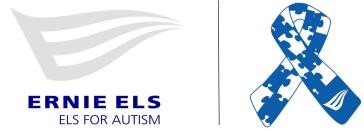 
Job DescriptionDay Program Assistant works with graduate/doctoral level professionals and highly experienced staff in a team atmosphere to facilitate programs, provide direct supervision, and support participants.  Program Assistant will utilize evidence-based practices for individuals with autism spectrum disorder (“ASD”) and related developmental disabilities to assist participants and carry out the goals of the program.  Program Assistant will need to be able to actively participate and assist participants during volunteer projects and instructional classes while out in the community and on site. In addition, the Assistant will actively participate in a variety of physical activities such as fitness, swimming, and golf.  Day Program Assistant will support programs that take place at The Els Center of Excellence and in community-based settings.Responsibilities Direct support Provide continuous direct support to program participants through coaching, modeling and hands on instructional support   Assist program participants with all specific needs including activities of daily living including, personal care, and hygiene as neededMaintain knowledge of all program participants medical, physical, communication and behavioral needs/concerns Follow behavioral and safety program procedures to ensure participants safety  Provide direct and continuous supervision of program participants during activities, instructional classes, lessons special guests, volunteer projects, transition times to and from locations, while crossing the street, loading and unloading vehicles and mealtimes, and public restrooms.Communicate with participant parents, guardians, and/or caregivers under the direct guidance of Program Coordinator or Director of Adult ServicesActively participate directly with the participants in all program activities during scheduled work hoursAssist program volunteers during program activitiesReport all concerns, accidents and/or incidents to Program Coordinator or Director of Adult Services as written in the policies and procedures manualAbility to assume van driver or attendant duties as neededTrack and monitors van usage, mileage, preventive maintenance, gas and cleanliness                  Instruction Follow all organizational and program safety procedures at all timesAssist Program Coordinator and Instructor with planning and implementation of program activities and outingsWork directly with the Program Coordinator and Instructor to keep up to date with program schedules including: off-site trips, structured activities, learning experiences, special guests and arrangement of activities Facilitate program activities in a positive and engaging manner Provide Program Coordinator and Instructor with feedback about activities and outingsAssist in maintaining program supplies and equipment Create a safe space for participants, staff and volunteers by monitoring and maintenance of physical environment  Set up and break down physical environment for program activity Clean and reset physical environment once an activity has been completed Collect, document and maintain participant data for programsComplete daily Progress Reports as required.                                                            Professional Development & ProfessionalismComplete and receive certificate in professional crisis management programAdhere to HIPAA standards while collecting, storing, and sharing electronic personal health informationComplete training required/offered by APD as a MedWaiver provider and additional trainings, as assignedWear comfortable business casual attire, adhering to uniform requirements set forth by the worksite, and wear Els for Autism name badge in the communityAdhere to strict attendance expectations, as directed by Adults ServicesDisplay a high standard of integrity and conduct while serving as a representative and ambassador for the Els for Autism, its mission, and the vision of the Els familyQualifications Required High school diploma or equivalent  1 year experience working with children, youth and/or adults with Autism or other developmental disabilities.Current Basic Life Support (BLS) and CPR certification Valid Florida Driver’s License and reliable transportation Preferred 2 years of experience in a paid position working with children, youth and/or adults with Autism or other developmental disabilities.   Additional Requirements Level 2 Background Clearance  Complete Els for Autism required training programs  	 Flexible schedule for evenings and weekendsJob titleDay Program AssistantPositionPart-time – 22 hrsFLSAHourlySupervisorA S Program CoordinatorDepartment HeadDirector of Adult ServicesDirector of Adult ServicesDirector of Adult Services